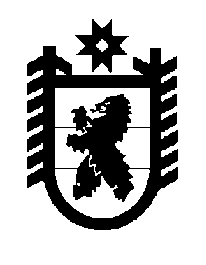 Российская Федерация Республика Карелия    ПРАВИТЕЛЬСТВО РЕСПУБЛИКИ КАРЕЛИЯРАСПОРЯЖЕНИЕот 27 февраля 2014 года № 99р-Пг. Петрозаводск Одобрить и подписать Соглашение между Правительством Республики Карелия, ООО «Карелия-Палп», ОАО «Банк «Санкт-Петербург» и                   ОАО «Кондопога».             ГлаваРеспублики  Карелия                                                             А.П. Худилайнен